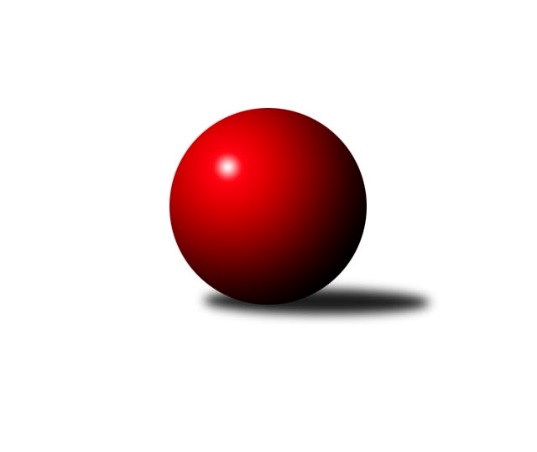 Č.21Ročník 2023/2024	6.4.2024Nejlepšího výkonu v tomto kole: 3445 dosáhlo družstvo: TJ Centropen Dačice B3. KLM D 2023/2024Výsledky 21. kolaSouhrnný přehled výsledků:TJ Sokol Vracov	- TJ Sokol Husovice B	3:5	3316:3356	11.0:13.0	6.4.TJ Loko České Budějovice 	- SK Baník Ratíškovice A	1:7	2998:3055	10.0:14.0	6.4.KK Orel Telnice	- TJ Sokol Mistřín 	2:6	3300:3357	11.0:13.0	6.4.TJ Centropen Dačice B	- TJ Sokol Slavonice	4:4	3445:3417	13.5:10.5	6.4.Vltavan Loučovice	- KK Slavoj Žirovnice 	4:4	3291:3244	13.5:10.5	6.4.KK Jihlava B	- TJ Start Jihlava 	6:2	3344:3284	12.5:11.5	6.4.Tabulka družstev:	1.	KK Jihlava B	21	17	1	3	114.0 : 54.0 	286.0 : 218.0 	 3351	35	2.	TJ Sokol Mistřín	21	11	3	7	92.5 : 75.5 	255.0 : 249.0 	 3303	25	3.	TJ Sokol Slavonice	21	11	1	9	92.0 : 76.0 	257.0 : 247.0 	 3313	23	4.	SK Baník Ratíškovice A	21	11	1	9	88.0 : 80.0 	263.5 : 240.5 	 3279	23	5.	TJ Centropen Dačice B	21	9	4	8	92.0 : 76.0 	279.0 : 225.0 	 3332	22	6.	KK Orel Telnice	21	11	0	10	89.0 : 79.0 	255.0 : 249.0 	 3283	22	7.	TJ Sokol Vracov	21	9	3	9	87.0 : 81.0 	260.5 : 243.5 	 3332	21	8.	TJ Loko České Budějovice	21	10	0	11	76.5 : 91.5 	245.0 : 259.0 	 3247	20	9.	TJ Sokol Husovice B	21	9	1	11	73.5 : 94.5 	228.0 : 276.0 	 3216	19	10.	KK Slavoj Žirovnice	21	7	3	11	75.0 : 93.0 	228.5 : 275.5 	 3266	17	11.	Vltavan Loučovice	21	5	3	13	61.0 : 107.0 	229.0 : 275.0 	 3261	13	12.	TJ Start Jihlava	21	5	2	14	67.5 : 100.5 	237.5 : 266.5 	 3252	12Podrobné výsledky kola:	 TJ Sokol Vracov	3316	3:5	3356	TJ Sokol Husovice B	Pavel Polanský ml.	156 	 147 	 144 	142	589 	 3:1 	 548 	 130	150 	 132	136	Radim Herůfek	Petr Polanský	130 	 142 	 139 	131	542 	 2:2 	 556 	 147	139 	 124	146	Radim Meluzín	Tomáš Gaspar	149 	 142 	 127 	156	574 	 3:1 	 552 	 127	140 	 132	153	Radim Kozumplík	Tomáš Kordula	133 	 133 	 131 	121	518 	 0:4 	 575 	 136	156 	 157	126	Jan Machálek ml.	Martin Bílek	158 	 148 	 159 	136	601 	 3:1 	 559 	 126	160 	 139	134	Tomáš Válka	Vítězslav Nejedlík	130 	 120 	 106 	136	492 	 0:4 	 566 	 145	137 	 146	138	Jakub Hnátrozhodčí: Jan Tužil, Jiří DaněčekNejlepší výkon utkání: 601 - Martin Bílek	 TJ Loko České Budějovice 	2998	1:7	3055	SK Baník Ratíškovice A	Martin Voltr	130 	 126 	 144 	158	558 	 3:1 	 491 	 119	133 	 113	126	David Kotásek	Tomáš Reban	137 	 113 	 125 	132	507 	 2:2 	 522 	 126	129 	 140	127	Tomáš Koplík ml.	Tomáš Polánský	107 	 108 	 122 	138	475 	 2:2 	 503 	 127	127 	 118	131	Dennis Urc	Jan Sýkora	118 	 136 	 113 	115	482 	 1:3 	 505 	 126	130 	 120	129	Dominik Schüller	Tomáš Zetek	129 	 144 	 118 	108	499 	 1:3 	 514 	 139	119 	 136	120	Vojtěch Toman	Jiří Bláha	122 	 135 	 114 	106	477 	 1:3 	 520 	 120	143 	 123	134	Viktor Výletarozhodčí: Václav Klojda st.Nejlepší výkon utkání: 558 - Martin Voltr	 KK Orel Telnice	3300	2:6	3357	TJ Sokol Mistřín 	Zdenek Pokorný	143 	 124 	 129 	131	527 	 1:3 	 564 	 132	145 	 136	151	Roman Macek	Josef Král	131 	 129 	 123 	128	511 	 2:2 	 519 	 122	143 	 150	104	Radek Blaha	Jiří Dvořák	158 	 137 	 125 	126	546 	 1:3 	 588 	 144	160 	 139	145	Petr Valášek	Mirek Mikáč	136 	 153 	 157 	150	596 	 3:1 	 576 	 135	151 	 137	153	Zbyněk Bábíček	Milan Mikáč	150 	 129 	 141 	117	537 	 1:3 	 570 	 136	149 	 144	141	Martin Fiala	František Hrazdíra	139 	 148 	 150 	146	583 	 3:1 	 540 	 159	135 	 134	112	Radim Pešlrozhodčí: Lea OlšákováNejlepší výkon utkání: 596 - Mirek Mikáč	 TJ Centropen Dačice B	3445	4:4	3417	TJ Sokol Slavonice	Pavel Kabelka	155 	 154 	 149 	150	608 	 4:0 	 564 	 130	146 	 147	141	Michal Dostál	Karel Kunc	121 	 130 	 138 	150	539 	 2:2 	 557 	 147	146 	 132	132	Miroslav Kadrnoška	Jan Neuvirt	138 	 133 	 132 	134	537 	 1:3 	 569 	 125	151 	 145	148	Pavel Blažek	Tomáš Bártů	137 	 147 	 155 	166	605 	 3:1 	 575 	 155	145 	 138	137	David Drobilič	Lukáš Prkna	149 	 139 	 170 	129	587 	 1.5:2.5 	 576 	 149	145 	 140	142	Ladislav Chalupa	Dušan Rodek	148 	 134 	 137 	150	569 	 2:2 	 576 	 130	126 	 150	170	Josef Petrikrozhodčí: Stanislav KučeraNejlepší výkon utkání: 608 - Pavel Kabelka	 Vltavan Loučovice	3291	4:4	3244	KK Slavoj Žirovnice 	Václav Klojda ml.	125 	 137 	 131 	140	533 	 1.5:2.5 	 565 	 146	129 	 150	140	Jan Bureš	Miroslav Šuba	137 	 129 	 132 	129	527 	 2:2 	 566 	 128	158 	 131	149	Patrik Solař	Josef Gondek	134 	 154 	 142 	160	590 	 3.5:0.5 	 505 	 134	134 	 112	125	Tomáš Váňa	Jaroslav Štich	163 	 162 	 141 	120	586 	 3:1 	 531 	 130	132 	 138	131	Miroslav Čekal	Jaroslav Suchánek	128 	 145 	 118 	130	521 	 2:2 	 524 	 144	138 	 129	113	Pavel Ryšavý	Tomáš Suchánek	135 	 120 	 127 	152	534 	 1.5:2.5 	 553 	 151	137 	 127	138	Libor Kočovskýrozhodčí:  Vedoucí družstevNejlepší výkon utkání: 590 - Josef Gondek	 KK Jihlava B	3344	6:2	3284	TJ Start Jihlava 	Stanislav Partl	139 	 144 	 139 	148	570 	 2:2 	 584 	 161	149 	 137	137	Petr Votava	Matyáš Stránský	149 	 120 	 134 	164	567 	 2:2 	 551 	 120	137 	 144	150	Jiří Vlach	Miroslav Pleskal	137 	 135 	 159 	129	560 	 2:2 	 550 	 152	133 	 127	138	Martin Votava	Petr Benedikt	138 	 136 	 144 	139	557 	 2.5:1.5 	 526 	 140	123 	 124	139	Jiří Poláček	Jakub Čopák	141 	 131 	 142 	153	567 	 2:2 	 535 	 141	131 	 144	119	Zdeněk Švehlík	Lukáš Novák	123 	 148 	 136 	116	523 	 2:2 	 538 	 144	138 	 124	132	Petr Hlaváčekrozhodčí: Martina MelchertováNejlepší výkon utkání: 584 - Petr VotavaPořadí jednotlivců:	jméno hráče	družstvo	celkem	plné	dorážka	chyby	poměr kuž.	Maximum	1.	Pavel Kabelka 	TJ Centropen Dačice B	585.97	379.2	206.7	2.2	9/11	(632)	2.	Tomáš Koplík  ml.	SK Baník Ratíškovice A	570.46	376.4	194.1	4.6	11/11	(625)	3.	František Hrazdíra 	KK Orel Telnice	569.91	375.0	194.9	2.6	8/10	(631)	4.	Pavel Polanský  ml.	TJ Sokol Vracov	568.82	377.6	191.2	3.4	10/10	(636)	5.	Josef Král 	KK Orel Telnice	567.23	371.9	195.4	2.2	9/10	(610)	6.	Tomáš Gaspar 	TJ Sokol Vracov	564.72	374.3	190.4	4.9	8/10	(608)	7.	Martin Fiala 	TJ Sokol Mistřín 	564.43	372.4	192.0	2.1	7/10	(612)	8.	Martin Bílek 	TJ Sokol Vracov	564.07	377.5	186.6	4.6	8/10	(605)	9.	Tomáš Kordula 	TJ Sokol Vracov	563.93	382.0	181.9	5.0	7/10	(612)	10.	Jaroslav Matějka 	KK Jihlava B	563.29	378.9	184.3	5.4	10/10	(613)	11.	Jakub Čopák 	KK Jihlava B	562.20	374.1	188.1	4.3	9/10	(610)	12.	Lukáš Prkna 	TJ Centropen Dačice B	562.16	375.2	187.0	5.7	10/11	(621)	13.	Petr Votava 	TJ Start Jihlava 	562.09	370.2	191.9	2.8	11/11	(631)	14.	Tomáš Suchánek 	Vltavan Loučovice	561.65	375.7	186.0	4.4	9/10	(607)	15.	Radim Pešl 	TJ Sokol Mistřín 	561.13	374.9	186.2	4.6	10/10	(596)	16.	Patrik Solař 	KK Slavoj Žirovnice 	561.06	374.8	186.3	6.4	10/11	(615)	17.	Ladislav Chalupa 	TJ Sokol Slavonice	559.50	374.0	185.5	4.8	9/11	(609)	18.	Pavel Blažek 	TJ Sokol Slavonice	558.19	374.9	183.3	4.3	11/11	(597)	19.	Tomáš Válka 	TJ Sokol Husovice B	556.79	366.4	190.3	2.9	8/11	(594)	20.	Josef Gondek 	Vltavan Loučovice	556.55	373.7	182.9	5.3	10/10	(623)	21.	Martin Votava 	TJ Start Jihlava 	556.55	370.8	185.8	2.8	11/11	(593)	22.	Jiří Šimeček 	KK Orel Telnice	556.30	372.0	184.3	4.8	10/10	(606)	23.	Petr Polanský 	TJ Sokol Vracov	556.04	369.9	186.2	5.3	8/10	(604)	24.	David Drobilič 	TJ Sokol Slavonice	555.23	369.7	185.6	4.5	11/11	(583)	25.	Jaroslav Šerák 	SK Baník Ratíškovice A	555.17	369.6	185.6	6.3	8/11	(614)	26.	Jan Sýkora 	TJ Loko České Budějovice 	555.16	372.7	182.4	4.1	10/11	(608)	27.	Matyáš Stránský 	KK Jihlava B	554.77	377.0	177.7	4.4	7/10	(586)	28.	Dušan Rodek 	TJ Centropen Dačice B	554.73	367.7	187.1	3.9	9/11	(612)	29.	Michal Dostál 	TJ Sokol Slavonice	553.55	366.6	187.0	3.3	11/11	(592)	30.	Tomáš Bártů 	TJ Centropen Dačice B	553.51	371.8	181.7	3.7	10/11	(605)	31.	Marek Ingr 	TJ Sokol Mistřín 	552.68	367.0	185.7	4.9	7/10	(591)	32.	Viktor Výleta 	SK Baník Ratíškovice A	551.97	372.2	179.8	4.7	10/11	(611)	33.	Vítězslav Nejedlík 	TJ Sokol Vracov	551.39	364.8	186.6	4.7	7/10	(585)	34.	Lukáš Klojda 	TJ Loko České Budějovice 	551.29	374.6	176.7	5.2	10/11	(592)	35.	Martin Voltr 	TJ Loko České Budějovice 	550.86	371.7	179.2	5.1	10/11	(587)	36.	Tomáš Váňa 	KK Slavoj Žirovnice 	549.82	370.8	179.0	5.9	11/11	(615)	37.	Libor Dušek 	Vltavan Loučovice	549.75	369.1	180.7	7.7	8/10	(591)	38.	Libor Kočovský 	KK Slavoj Žirovnice 	549.43	370.0	179.4	5.8	10/11	(604)	39.	Roman Macek 	TJ Sokol Mistřín 	549.28	372.9	176.4	5.2	8/10	(595)	40.	Dominik Schüller 	SK Baník Ratíškovice A	548.88	366.8	182.1	4.8	10/11	(611)	41.	Roman Doležal 	TJ Start Jihlava 	548.06	366.4	181.7	4.7	8/11	(583)	42.	Martin Čopák 	KK Jihlava B	547.02	369.5	177.5	5.0	7/10	(584)	43.	Svatopluk Kocourek 	TJ Sokol Husovice B	544.50	369.3	175.2	5.4	8/11	(591)	44.	Zbyněk Bábíček 	TJ Sokol Mistřín 	544.46	369.2	175.3	6.1	9/10	(589)	45.	Jakub Hnát 	TJ Sokol Husovice B	543.30	373.2	170.1	7.0	10/11	(605)	46.	Radek Blaha 	TJ Sokol Mistřín 	543.03	366.9	176.1	7.2	8/10	(564)	47.	Jiří Vlach 	TJ Start Jihlava 	542.82	367.8	175.0	5.2	9/11	(599)	48.	Jiří Dvořák 	KK Orel Telnice	540.69	361.0	179.7	6.4	10/10	(577)	49.	Dennis Urc 	SK Baník Ratíškovice A	538.64	368.9	169.7	8.4	8/11	(565)	50.	Miroslav Šuba 	Vltavan Loučovice	537.53	368.8	168.8	7.3	7/10	(581)	51.	Vojtěch Toman 	SK Baník Ratíškovice A	537.16	364.7	172.5	6.8	9/11	(600)	52.	Radim Kozumplík 	TJ Sokol Husovice B	536.15	366.5	169.7	7.2	8/11	(584)	53.	Pavel Ryšavý 	KK Slavoj Žirovnice 	535.75	366.5	169.3	8.1	10/11	(584)	54.	Jan Neuvirt 	TJ Centropen Dačice B	534.55	364.1	170.4	7.4	10/11	(586)	55.	Jiří Bláha 	TJ Loko České Budějovice 	534.44	372.0	162.5	8.1	11/11	(584)	56.	Sebastián Zavřel 	TJ Start Jihlava 	533.51	362.8	170.8	8.1	11/11	(583)	57.	David Švéda 	KK Slavoj Žirovnice 	531.74	363.7	168.0	6.6	10/11	(595)	58.	Milan Mikáč 	KK Orel Telnice	531.71	363.5	168.2	5.6	10/10	(584)	59.	Zdenek Pokorný 	KK Orel Telnice	529.77	364.0	165.8	6.1	9/10	(591)	60.	Petr Hlaváček 	TJ Start Jihlava 	528.97	361.8	167.1	6.7	9/11	(576)	61.	Radim Meluzín 	TJ Sokol Husovice B	528.80	361.3	167.5	8.4	8/11	(587)	62.	Tomáš Zetek 	TJ Loko České Budějovice 	527.10	366.3	160.8	9.6	11/11	(600)	63.	Tomáš Reban 	TJ Loko České Budějovice 	526.57	356.8	169.8	6.0	9/11	(552)		Daniel Braun 	KK Jihlava B	601.17	386.5	214.7	2.3	6/10	(635)		Ondřej Matula 	KK Jihlava B	586.00	366.0	220.0	3.0	1/10	(586)		Jaroslav Štich 	Vltavan Loučovice	586.00	368.0	218.0	2.0	1/10	(586)		Petr Bína 	TJ Centropen Dačice B	571.00	372.0	199.0	9.0	1/11	(571)		Stanislav Dvořák 	TJ Centropen Dačice B	570.67	387.7	183.0	6.0	3/11	(616)		Petr Bábík 	TJ Sokol Vracov	569.00	361.0	208.0	6.0	1/10	(569)		Karel Fabeš 	TJ Centropen Dačice B	563.00	378.0	185.0	2.0	1/11	(563)		Josef Petrik 	TJ Sokol Slavonice	562.07	378.5	183.6	5.6	5/11	(601)		Jiří Rauschgold 	TJ Sokol Husovice B	561.00	402.0	159.0	13.0	1/11	(561)		Petr Valášek 	TJ Sokol Mistřín 	560.93	374.2	186.7	4.2	6/10	(639)		Petr Janák 	TJ Centropen Dačice B	560.86	377.6	183.3	2.4	7/11	(603)		Stanislav Partl 	KK Jihlava B	560.75	376.7	184.1	3.2	5/10	(604)		Jaroslav Suchánek 	Vltavan Loučovice	559.43	371.7	187.7	6.2	6/10	(602)		Jaroslav Nedoma 	KK Jihlava B	559.00	369.5	189.5	2.5	2/10	(574)		Milan Kabelka 	TJ Centropen Dačice B	558.38	370.5	187.9	3.3	4/11	(644)		Václav Klojda  ml.	TJ Loko České Budějovice 	558.05	372.0	186.1	4.7	6/11	(604)		Karel Kunc 	TJ Centropen Dačice B	557.50	374.0	183.5	6.0	2/11	(576)		Petr Benedikt 	KK Jihlava B	557.50	374.4	183.1	3.3	6/10	(606)		Lukáš Novák 	KK Jihlava B	553.53	363.3	190.3	3.9	5/10	(593)		Jiří Lukšanderl 	TJ Start Jihlava 	553.00	389.5	163.5	7.5	2/11	(580)		Josef Blaha 	TJ Sokol Mistřín 	552.83	374.2	178.6	3.8	3/10	(584)		Jiří Svoboda 	TJ Sokol Slavonice	552.00	359.0	193.0	6.0	1/11	(552)		Jan Machálek  ml.	TJ Sokol Husovice B	551.63	367.9	183.7	3.6	6/11	(629)		Miroslav Kadrnoška 	TJ Sokol Slavonice	551.28	374.1	177.2	5.0	6/11	(596)		Miroslav Pešadík 	Vltavan Loučovice	549.33	366.5	182.8	4.0	2/10	(563)		Jaroslav Harca 	TJ Sokol Vracov	548.37	366.3	182.1	5.8	6/10	(587)		Jiří Matoušek 	TJ Sokol Slavonice	548.27	364.4	183.9	3.9	6/11	(582)		Mirek Mikáč 	KK Orel Telnice	547.60	376.9	170.8	5.7	4/10	(599)		Zdeněk Holub 	TJ Sokol Slavonice	546.00	365.5	180.5	6.0	2/11	(546)		Radim Herůfek 	TJ Sokol Husovice B	546.00	372.5	173.5	4.5	2/11	(548)		Zdeněk Januška 	KK Slavoj Žirovnice 	545.38	375.5	169.9	6.0	4/11	(584)		Miroslav Čekal 	KK Slavoj Žirovnice 	544.13	371.0	173.2	6.7	6/11	(571)		Miroslav Pleskal 	KK Jihlava B	540.50	365.5	175.0	5.0	2/10	(560)		Jan Bureš 	KK Slavoj Žirovnice 	539.60	369.6	170.0	7.2	5/11	(565)		Jiří Radil 	TJ Sokol Husovice B	538.79	361.0	177.8	3.9	7/11	(594)		Aleš Gaspar 	TJ Sokol Vracov	538.50	365.8	172.8	5.8	2/10	(545)		Kamil Ševela 	SK Baník Ratíškovice A	538.45	359.6	178.9	4.6	7/11	(569)		Marek Škrabal 	TJ Sokol Husovice B	537.00	363.0	174.0	8.0	1/11	(537)		Václav Luža 	TJ Sokol Mistřín 	536.00	381.0	155.0	8.0	1/10	(536)		Jiří Douda 	TJ Loko České Budějovice 	534.50	363.2	171.3	7.7	3/11	(556)		Daniel Bašta 	KK Slavoj Žirovnice 	534.00	365.0	169.0	8.0	2/11	(555)		Jiří Poláček 	TJ Start Jihlava 	533.00	370.0	163.0	10.0	2/11	(540)		Jakub Haresta 	TJ Sokol Husovice B	530.00	358.0	172.0	2.0	1/11	(530)		Jakub Matulík 	Vltavan Loučovice	530.00	358.0	172.0	9.5	2/10	(533)		Jan Smolena 	Vltavan Loučovice	529.43	360.6	168.8	7.9	6/10	(588)		Tomáš Polánský 	TJ Loko České Budějovice 	528.78	355.8	173.0	6.3	3/11	(559)		Radek Beranovský 	TJ Centropen Dačice B	528.00	370.3	157.7	7.7	3/11	(553)		Roman Bureš 	TJ Sokol Slavonice	521.00	370.0	151.0	8.0	1/11	(521)		Radovan Kadlec 	SK Baník Ratíškovice A	519.50	351.5	168.0	5.5	2/11	(524)		Radek Šlouf 	Vltavan Loučovice	519.50	361.5	158.0	7.5	2/10	(530)		Tomáš Peřina 	TJ Sokol Husovice B	519.00	343.5	175.5	4.5	2/11	(542)		Tomáš Vestfál 	TJ Start Jihlava 	519.00	351.0	168.0	15.0	1/11	(519)		Jan Minaříček 	SK Baník Ratíškovice A	519.00	371.5	147.5	8.0	2/11	(549)		Jiří Ondrák  ml.	TJ Sokol Slavonice	518.58	354.1	164.5	9.3	4/11	(552)		Igor Sedlák 	TJ Sokol Husovice B	518.00	367.0	151.0	11.0	2/11	(536)		Vilém Ryšavý 	KK Slavoj Žirovnice 	514.50	354.3	160.3	10.3	2/11	(534)		Pavel Dvořák 	KK Orel Telnice	509.67	363.7	146.0	8.3	3/10	(532)		Vojtěch Stárek 	TJ Sokol Husovice B	507.55	360.3	147.3	8.7	5/11	(540)		Zdeněk Švehlík 	TJ Start Jihlava 	503.42	345.4	158.0	9.5	6/11	(535)		Lukáš Lehocký 	TJ Sokol Husovice B	501.00	356.0	145.0	8.0	2/11	(508)		David Kotásek 	SK Baník Ratíškovice A	491.00	330.0	161.0	8.0	1/11	(491)		Miroslav Jedlička 	TJ Centropen Dačice B	472.00	358.0	114.0	14.0	1/11	(472)		Jan Haresta 	TJ Sokol Husovice B	462.25	344.0	118.3	16.5	2/11	(471)Sportovně technické informace:Starty náhradníků:registrační číslo	jméno a příjmení 	datum startu 	družstvo	číslo startu21399	Radim Herůfek	06.04.2024	TJ Sokol Husovice B	2x17253	Jan Bureš	06.04.2024	KK Slavoj Žirovnice 	3x26317	David Kotásek	06.04.2024	SK Baník Ratíškovice A	1x26304	Jaroslav Štich	06.04.2024	Vltavan Loučovice	2x11469	Karel Kunc	06.04.2024	TJ Centropen Dačice B	2x11895	Tomáš Polánský	06.04.2024	TJ Loko České Budějovice 	2x8982	Jiří Poláček	06.04.2024	TJ Start Jihlava 	2x
Hráči dopsaní na soupisku:registrační číslo	jméno a příjmení 	datum startu 	družstvo	Program dalšího kola:22. kolo13.4.2024	so	10:00	SK Baník Ratíškovice A - Vltavan Loučovice	13.4.2024	so	12:00	TJ Start Jihlava  - TJ Loko České Budějovice 	13.4.2024	so	14:00	TJ Centropen Dačice B - KK Orel Telnice	13.4.2024	so	15:00	TJ Sokol Husovice B - KK Jihlava B	13.4.2024	so	16:00	KK Slavoj Žirovnice  - TJ Sokol Mistřín 	13.4.2024	so	16:30	TJ Sokol Slavonice - TJ Sokol Vracov	Nejlepší šestka kola - absolutněNejlepší šestka kola - absolutněNejlepší šestka kola - absolutněNejlepší šestka kola - absolutněNejlepší šestka kola - dle průměru kuželenNejlepší šestka kola - dle průměru kuželenNejlepší šestka kola - dle průměru kuželenNejlepší šestka kola - dle průměru kuželenNejlepší šestka kola - dle průměru kuželenPočetJménoNázev týmuVýkonPočetJménoNázev týmuPrůměr (%)Výkon11xPavel KabelkaDačice6083xPetr VotavaStart Jihlava107.65842xTomáš BártůDačice6053xMirek MikáčTelnice107.595964xMartin BílekVracov6014xJosef GondekLoučovice107.315903xMirek MikáčTelnice5963xMartin BílekVracov107.296013xJosef GondekLoučovice5909xPavel KabelkaDačice107.176086xPavel Polanský ml.Vracov5894xMartin VoltrČ. Buděj.106.87558